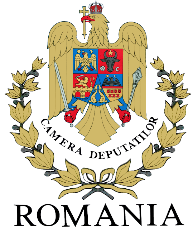 PARLAMENTUL ROMÂNIEICAMERA DEPUTAȚILORPROIECTCamera Deputaților									SenatLEGEpentru modificarea și completarea Legii nr. 227/2015 privind Codul fiscalParlamentul României adoptă prezenta lege:Art. 1. – Legea 227/2015 privind Codul fiscal, publicat în Monitorul Oficial al României cu numărul 688 din data de 10 septembrie 2015, se modifică și se completează după cum urmează:După art. 18 se introduce articolul 18^1 cu următorul cuprins:ART. 18^1 - Regimul special pentru contribuabilii care desfășoară activități în domeniul petrochimieiContribuabilii care desfășoară activități în domeniul petrochimiei, inclusiv persoanele juridice care realizează aceste venituri în baza unui contract de asociere, și în cazul cărora ponderea veniturilor din acest domeniu depășește 50% din total venituri, sunt obligați la plata impozitului în cotă de 10% pentru sumele care nu depășesc 10 de milioane lei și în cotă de 16% pentru sumele care depășesc această valoare.Prin venituri din domeniul petrochimiei se înțelege veniturile obținute din: (1)	Obținerea produselor chimice folosite în agricultură (îngrășăminte chimice, amoniac, azotat, uree, fosfor, potasiu etc, pe bază de gaz metan)(2)	Obținerea produselor anorganice (sodă caustică, acid hidrocloric și peroxizi), (3)	Obținerea compușilor macromoleculari (polivinil cloridă, PVC) și a produselor organice de sinteză (oxo-alcooli și anhidridă ftalică) (4)	Obținerea metanolului, acetilenei, etilenei și propilenei (5)	Obținerea solvenților organici, pe bază de metan, cu producția de precursor pentru fire și fibre sintetice și pentru medicamentec) În aplicarea prevederilor prezentului articol se elaborează norme aprobate prin ordin comun al ministrului finanțelor publice și al ministrului economiei.După art. 20 se introduce articolul 20^1 cu următorul cuprins:ART. 20^1 - Deduceri pentru societățile din industria petrochimiei(1) La calculul rezultatului fiscal, pentru activitățile desfășurate de contribuabilii prevăzuți la art 18^1, în condițiile art. 18^1, se acordă următoarele stimulente fiscale:a) deducerea suplimentară la calculul rezultatului fiscal, în proporție de 50%, a cheltuielilor eligibile pentru aceste activități; deducerea suplimentară se calculează trimestrial/anual; în cazul în care se realizează pierdere fiscală, aceasta se recuperează potrivit dispozițiilor art. 31;b) aplicarea metodei de amortizare accelerată și în cazul aparaturii și echipamentelor destinate activităților de cercetare-dezvoltare din domeniul petrochimiei. (2) Stimulentele fiscale se acordă, cu respectarea legislației în materia ajutorului de stat, pentru activitățile din domeniul petrochimiei desfășurate pe teritoriul național.(3) În aplicarea prevederilor prezentului articol se elaborează norme privind deducerile pentru cheltuielile eligibile pentru acordarea deducerii suplimentare la determinarea rezultatului fiscal, aprobate prin ordin comun al ministrului finanțelor publice și al ministrului economiei.3. După alin. 5 a art. 31, se introduce un nou aliniat:(6) Pierderea anuală, stabilită prin declarația de impozit pe profit, declarată de persoanele juridice menționate la art. 18^1, și provenită din activitățile desfășurate  în domeniul petrochimiei, așa cum sunt definite la art. 18^1, se recuperează din profiturile impozabile, obținute în următorii 10 ani consecutivi. Recuperarea pierderilor se va efectua în ordinea înregistrării acestora, la fiecare termen de plată a impozitului pe profit, potrivit prevederilor legale în vigoare din anul înregistrării acestora.4. După pct. 4 a art. 60, se introduce punctul 5 cu următorul cuprins:5. persoanele fizice, pentru veniturile realizate din salarii și asimilate salariilor prevăzute la art. 76 alin. (1) - (3), ca urmare a desfășurării activității pe bază de contract individual de muncă, în următoarele condiții:a) Scutirea se acordă pentru salariații contribuabililor care desfășoară activități în domeniul petrochimiei, inclusiv ai persoanelor juridice care realizează aceste venituri în baza unui contract de asociere, și în cazul cărora ponderea veniturilor din acest domeniu depășește 50% din total venituri. Veniturile din domeniul petrochimiei sunt cele definite la art. 18^1; b) În aplicarea prevederilor prezentului articol se elaborează norme privind scutirea de impozit pe salariu, aprobate prin ordin comun al ministrului finanțelor publice și al ministrului economiei.5. La art. 76, alin (4), după litera m se introduce litera m^1 cu următorul cuprins:m^1) sumele primite pentru acoperirea cheltuielilor de mutare în interesul serviciului, de către salariații contribuabililor care desfășoară activități în domeniul petrochimiei, inclusiv ai persoanelor juridice care realizează aceste venituri în baza unui contract de asociere, și în cazul cărora ponderea veniturilor din acest domeniu depășește 50% din total venituri. Veniturile din domeniul petrochimiei sunt cele definite la art. 18^1. De aceeași scutire beneficiază și managerii pentru drepturile cuvenite lor în baza contractului de management.  Această lege a fost adoptată de parlamentul României, cu respectarea prevederilor art. 75 și ale art. 76 alin. 1 din Constituția României, republicată.Președintele Camerei Deputaților					Președintele SenatuluiLiviu Dragnea						Călin-Constantin-Anton Popescu-Tăriceanu